О внесении изменений в решение Собрания депутатов муниципального образования город Советск Щекинского района № 87-287 от 17.06.2019 «Об утверждении Положения «О бюджетном процессе в муниципальном образовании город Советск Щекинского района»В соответствии с Федеральным законом от 01.04.2020 № 71-ФЗ «О внесении изменений в бюджетный кодекс Российской Федерации», Бюджетным кодексом Российской Федерации, Федеральным законом от 06.10.2003 N 131-ФЗ "Об общих принципах организации местного самоуправления в Российской Федерации", Уставом муниципального образования город Советск Щекинского района, Собрание депутатов муниципального образования город Советск Щекинского района, РЕШИЛО:1. Внести в решение Собрания депутатов муниципального образования город Советск Щекинского района № 87-287 от 17.06.2019 «Об утверждении Положения «О бюджетном процессе в муниципальном образовании город Советск Щекинского района» изменение, изложив приложение к решению в новой редакции (приложение).2. Контроль за исполнением настоящего решения возложить на главу администрации муниципального образования город Советск Щекинского района. 3. Решение обнародовать путем размещения на официальном сайте муниципального образования город Советск Щекинского района в сети «Интернет» и на информационном стенде администрации муниципального образования город Советск Щекинского по адресу: г. Советск, пл. Советов, д. 1.4.  Решение вступает в силу со дня его официального обнародования.Глава муниципального образованиягород Советск Щекинского района				Е. В. ХолаимоваПриложение к решению Собрания депутатов муниципального образования город  Советск  Щекинского районаот 26 марта 2021г. № 30-94Положение о бюджетном процессе в муниципальном образовании город Советск Щекинского района1. Настоящее Положение разработано в соответствии с требованиями Бюджетного кодекса Российской Федерации, Федерального закона от 06.10.2003 № 131-ФЗ "Об общих принципах организации местного самоуправления в Российской Федерации".2. Настоящее Положение разработано в целях определения правовых основ, содержания и механизма осуществления бюджетного процесса в  муниципальном образовании город Советск Щекинского района (далее – муниципальное образование), установления основ формирования доходов, осуществления расходов местного бюджета, муниципальных заимствований и управления муниципальным долгом и регулирует бюджетные правоотношения, возникающие между участниками бюджетного процесса по составлению, рассмотрению, утверждению, исполнению бюджета  муниципального образования город Советск Щекинского района (далее – бюджет муниципального образования), контролю за его исполнением, рассмотрению и утверждению годового отчета об исполнении бюджета  муниципального образования, представлению бюджетной отчетности муниципального образования, осуществлению внешней проверки годового отчета об исполнении бюджета муниципального образования.3. Деятельность муниципального образования по формированию и исполнению бюджета муниципального образования регулируется законодательством Российской Федерации, законодательством Тульской области, Уставом  муниципального образования город Советск Щекинского района и издаваемыми в соответствии с ними муниципальными правовыми актами представительного органа муниципального образования.Глава I. Полномочия участников бюджетного процесса в муниципальном образованииСтатья 1. Участники бюджетного процесса1. Участниками бюджетного процесса в муниципальном образовании город Советск Щекинского района являются:глава муниципального образования город Советск Щекинского района;Собрание депутатов муниципального образования город Советск Щекинского района;администрация муниципального образования город Советск Щекинского района (далее – администрация МО г. Советск Щекинского района); орган внешнего муниципального финансового контроля (далее – контрольно-счетный орган);органы внутреннего финансового контроля администрации Щекинского района;главные распорядители бюджетных средств;распорядители бюджетных средств;получатели бюджетных средств;главные администраторы (администраторы) доходов бюджета муниципального образования;главные администраторы (администраторы) источников финансирования дефицита бюджета муниципального образования;управление Федерального казначейства по Тульской области (далее - УФК по Тульской области).2. Участники бюджетного процесса вправе осуществлять бюджетные полномочия, установленные Бюджетным кодексом Российской Федерации, настоящим Положением, при условии включения сведений о данных бюджетных полномочиях в реестр участников бюджетного процесса, а также юридических лиц, не являющихся участниками бюджетного процесса, формирование и ведение которого осуществляется в порядке, установленном статьей 165 Бюджетного кодекса Российской Федерации.Статья 2. Бюджетные полномочия главы муниципального образования город Советск Щекинского районаГлава муниципального образования город Советск Щекинского района вправе инициировать проведение публичных слушаний по проектам решений о бюджете и его исполнении в порядке и с соблюдением сроков, установленных статьей 19, 20 настоящего Положения, путем издания соответствующего постановления в случае отсутствия возможности проведения очередного заседания Собрания депутатов муниципального образования город Советск Щекинского района по вопросу о назначении публичных слушаний в трехдневный срок со дня поступления указанных проектов решений Собрания депутатов  муниципального образования город Советск Щекинского района.Глава муниципального образования город Советск Щекинского района осуществляет полномочия, определенные Бюджетным кодексом Российской Федерации, федеральными законами, законами и иными нормативными правовыми актами Тульской области, Уставом муниципального образования город Советск Щекинского района и иными нормативными правовыми актами органов местного самоуправления, регулирующими бюджетные правоотношения.Статья 3. Бюджетные полномочия Собрания депутатов  муниципального образования город Советск Щекинского районаСобрание депутатов  муниципального образования город Советск Щекинского района:устанавливает порядок рассмотрения проекта бюджета муниципального образования, утверждения бюджета муниципального образования, осуществления контроля за его исполнением, представления, рассмотрения и утверждения годового отчета об исполнении бюджета муниципального образования, осуществления внешней проверки годового отчета об исполнении бюджета муниципального образования;рассматривает и утверждает бюджет муниципального образования;формирует и определяет правовой статус органов внешнего муниципального финансового контроля;контролирует исполнение бюджета муниципального образования;вводит в действие и отменяет местные налоги и сборы в соответствии с законодательством Российской Федерации о налогах и сборах; вносит изменения в действующие нормативно-правовые акты о налогах и сборах в рамках своей компетенции;устанавливает особенности определения налоговой базы, налоговые льготы по местным налогам, основания и порядок их применения;рассматривает и утверждает отчет об исполнении бюджета муниципального образования;устанавливает порядок предоставления муниципальных гарантий;осуществляет иные полномочия, определенные Бюджетным кодексом Российской Федерации, федеральными законами Российской Федерации, законами Тульской области, настоящим Положением и другими муниципальными нормативно-правовыми актами, регулирующими бюджетные правоотношения.Собрание депутатов муниципального образования город Советск Щекинского района вправе в рамках управления муниципальным долгом и в пределах ограничений, установленных статьей 107 Бюджетного Кодекса Российской Федерации утвердить дополнительные ограничения по муниципальному долгу.Статья 4. Бюджетные полномочия администрации МО г. Советск Щекинского  районаАдминистрация МО г. Советск Щекинского района:1) обеспечивает составление бюджета, устанавливает порядок и сроки составления проекта бюджета муниципального образования; 2) предварительно рассматривает проект бюджета муниципального образования, отчет о его исполнении и проекты решений, регулирующих бюджетные правоотношения;3) принимает решение о внесении проекта бюджета муниципального образования в Собрание депутатов муниципального образования город Советск Щекинского района;4) общее руководство организацией работы по составлению проекта бюджета муниципального образования и прогноза социально-экономического развития муниципального образования, внесение на рассмотрение Собранию депутатов муниципального образования город Советск Щекинского района проектов решений о бюджете муниципального образования, об исполнении бюджета муниципального образования, назначение представителей от администрации МО г. Советск  Щекинского района в согласительную комиссию для рассмотрения разногласий между Собранием депутатов муниципального образования город Советск Щекинского района и администрацией МО г. Советск Щекинского района по проекту бюджета муниципального образования осуществляется главой администрации МО г. Советск Щекинского района (далее - глава администрации);5) устанавливает порядок и сроки составления прогноза социально-экономического развития;6) устанавливает порядок разработки и утверждения, период действия, а также требования к составу и содержанию бюджетного прогноза муниципального образования город Советск Щекинского района на долгосрочный период, в случае, если представительный орган муниципального образования принял решение о его формировании в соответствии с требованиями Бюджетного Кодекса Российской Федерации;7) разрабатывает основные направления долговой политики муниципального образования;8) разрабатывает основные направления налоговой политики муниципального образования;9) утверждает основные направления бюджетной и налоговой политики муниципального образования;10) устанавливает порядок формирования и ведения реестра источников доходов бюджета  муниципального образования;11) предоставляет муниципальные гарантии юридическим лицам в пределах общей суммы предоставляемых гарантий, утвержденной решением Собрания депутатов муниципального образования город Советск Щекинского района о бюджете на очередной финансовый год и плановый период;12) вправе на основании решения о бюджете муниципального образования привлекать агентов по вопросам предоставления и исполнения муниципальных гарантий, в том числе анализа финансового состояния принципалов, их поручителей (гарантов), ведения аналитического учета обязательств принципалов, их поручителей (гарантов) и иных лиц, возникающих в связи с предоставлением и исполнением муниципальных гарантий, взыскания задолженности указанных лиц;13) утверждает порядок ведения реестра расходных обязательств;14) устанавливает порядок использования бюджетных ассигнований резервного фонда администрации МО г. Советск Щекинского района;15) определяет порядок формирования и финансового обеспечения муниципальных заданий;16) осуществляет иные полномочия, определенные Бюджетным кодексом Российской Федерации, федеральными законами Российской Федерации, законами Тульской области, настоящим Положением и другими муниципальными нормативно-правовыми актами, регулирующими бюджетные правоотношения.Сектор по финансовым вопросам и муниципальному заказу администрации МО г.Советск Щекинского района:1) непосредственно составляет проект бюджета муниципального образования и представляет его с необходимыми документами и материалами главе администрации;2) получает от отраслевых (функциональных) органов муниципального образования и организаций материалы, необходимые для составления проекта бюджета муниципального образования и отчета о его исполнении;3) осуществляет методическое руководство по составлению и исполнению бюджета муниципального образования и бюджетного учета муниципальных учреждений;4) устанавливает порядок и методику планирования бюджетных ассигнований муниципального образования;5) разрабатывает основные направления бюджетной политики муниципального образования;6) устанавливает порядок составления и ведения сводной бюджетной росписи бюджета муниципального образования и бюджетных росписей главных распорядителей средств бюджета муниципального образования (главных администраторов источников финансирования дефицита бюджета муниципального образования);7) составляет, ведет и утверждает сводную бюджетную роспись бюджета муниципального образования;8) определяет и доводит до главных распорядителей (распорядителей) средств бюджета муниципального образования лимиты бюджетных обязательств;9) ведет реестр расходных обязательств муниципального образования;  10) осуществляет установление, детализацию и определение порядка применения бюджетной классификации Российской Федерации в части, относящейся к бюджету муниципального образования;11) устанавливает перечень и коды целевых статей расходов бюджета муниципального образования;12) утверждает перечень кодов видов источников финансирования дефицита бюджета, главными администраторами которого являются органы местного самоуправления и (или) находящиеся в их ведении казенные учреждения;13) перечень кодов подвидов по видам доходов, главными администраторами которых являются органы местного самоуправления и (или) находящиеся в их ведении казенные учреждения;14) организует исполнение и исполняет бюджет муниципального образования;15) устанавливает порядок исполнения бюджета по расходам, в том числе санкционирования оплаты денежных обязательств;16) устанавливает порядок и сроки представления бюджетной отчетности главными администраторами средств бюджета муниципального образования;17) представляет отчетность об исполнении бюджета муниципального образования в администрацию МО г. Советск Щекинского района;18) ежемесячно составляет и представляет отчет о кассовом исполнении бюджета в порядке, установленном Министерством финансов Российской Федерации;19) ведет реестр источников доходов бюджета муниципального образования;20) устанавливает порядок составления и ведения, составляет и ведет кассовый план;21) осуществляет муниципальные заимствования от имени муниципального образования; 22) осуществляет анализ финансового состояния принципала, проверку достаточности, надежности и ликвидности обеспечения, предоставляемого при предоставлении муниципальной гарантии, а также мониторинг финансового состояния принципала, контроль за достаточностью, надежностью и ликвидностью предоставленного обеспечения после предоставления муниципальной гарантии;23) управляет муниципальным долгом;24) ведет муниципальную долговую книгу;25) открывает лицевые счета главных распорядителей, распорядителей и получателей средств бюджета муниципального образования;26) устанавливает порядок завершения операций по исполнению бюджета муниципального образования в текущем финансовом году;		27) возвращает в установленном порядке на единый счет бюджета муниципального образования, открытый УФК по Тульской области, денежные средства, не востребованные главными распорядителями, распорядителями и получателями средств бюджета муниципального образования;28) выполняет операции по управлению остатками средств на едином счете бюджета муниципального образования;29) обладает правом требовать от главных распорядителей, распорядителей и получателей средств бюджета муниципального образования представления отчетов об использовании средств бюджета муниципального образования и иных сведений, связанных с получением, перечислением, зачислением и использованием средств бюджета муниципального образования;30) получает от УФК по Тульской области информацию об операциях по исполнению бюджета муниципального образования, а также информацию об операциях по исполнению иных бюджетов, входящих в консолидированный бюджет муниципального образования;31) на основании и во исполнение бюджетного законодательства Российской Федерации принимает правовые акты органов местного самоуправления в сфере бюджетных правоотношений;32) готовит нормативные правовые акты органов местного самоуправления в сфере бюджетных правоотношений в муниципальном образовании город Советск Щекинского района;33) устанавливает формы документов, необходимых для реализации полномочий, установленных настоящей статьей;34) проводит мониторинг качества финансового менеджмента, включающий мониторинг качества исполнения бюджетных полномочий, а также качества управления активами, осуществления закупок товаров, работ и услуг для обеспечения муниципальных нужд, в установленном им порядке в отношении главных администраторов (администраторов) доходов бюджета муниципального образования, главных распорядителей бюджетных средств, главных администраторов (администраторов) источников финансирования дефицита бюджета муниципального образования;35) устанавливает порядок заключения муниципальными заказчиками муниципальных контрактов в период отзыва лимитов бюджетных обязательств в целях их приведения в соответствие с решением о бюджете в размере, не превышающем объема принимаемых бюджетных обязательств, поставленных на учет;36) осуществляет иные полномочия, определенные Бюджетным кодексом Российской Федерации, федеральными законами Российской Федерации, законами Тульской области, настоящим Положением и другими муниципальными нормативно-правовыми актами, регулирующими бюджетные правоотношения.Статья 5. Бюджетные полномочия органов муниципального финансового контроля1. Контрольно – счетный орган осуществляет контроль за исполнением бюджета муниципального образования, проведение экспертизы проектов бюджета муниципального образования, нормативных правовых актов бюджетного законодательства муниципального образования. 2. Полномочия Контрольно-счетного органа определяются актами муниципального образования. В соответствии с уставом муниципального образования,  полномочия Контрольно-счетного органа муниципального образования г. Советск по осуществлению внешнего муниципального финансового контроля, могут передаваться контрольно-счетному органу муниципального образования Щекинский район.​ 3. Порядок осуществления полномочий органами внутреннего муниципального финансового контроля определяется стандартами осуществления внутреннего государственного (муниципального) финансового контроля. В соответствии с уставом муниципального образования,  полномочия  по осуществлению внутреннего муниципального финансового контроля, могут передаваться контрольному органу муниципального образования Щекинский район.Статья 6. Бюджетные полномочия главных распорядителей, распорядителей, получателей средств бюджета муниципального образования, главных администраторов (администраторов) доходов бюджета муниципального образования и главных администраторов (администраторов) источников финансирования дефицита бюджета муниципального образованияБюджетные полномочия главных распорядителей, распорядителей, получателей средств бюджета муниципального образования, главных администраторов (администраторов) доходов бюджета муниципального образования и главных администраторов (администраторов) источников финансирования дефицита бюджета муниципального образования определяются Бюджетным кодексом Российской Федерации и иными нормативными правовыми актами, регулирующими бюджетные правоотношения.Глава II. Составление проекта бюджета муниципальногообразованияСтатья 7. Общие положения1. Проект бюджета муниципального образования составляется на основе прогноза социально-экономического развития муниципального образования в целях финансового обеспечения расходных обязательств муниципального образования.2. Проект бюджета муниципального образования составляется и утверждается сроком на три года - очередной финансовый год и плановый период.3. Составление проекта бюджета муниципального образования - исключительная прерогатива администрации МО г. Советск Щекинского района, которая определяет порядок организации этой работы.4. Непосредственное составление проекта бюджета муниципального образования осуществляет сектор по финансовым вопросам и муниципальному заказу  администрации МО г.Советск Щекинского района.Статья 8. Сведения, необходимые для составления проекта бюджета муниципального образования1. В целях своевременного и качественного составления проекта бюджета муниципального образования сектор по финансовым вопросам и муниципальному заказу  администрации МО г.Советск Щекинского района имеет право получать необходимые сведения от структурных подразделений администрации, подведомственных учреждений  и иных органов местного самоуправления.2. Составление проекта бюджета муниципального образования основывается на:1) положениях послания Президента Российской Федерации Федеральному Собранию Российской Федерации, определяющих бюджетную политику (требования к бюджетной политике) в Российской Федерации;2) прогнозе социально-экономического развития муниципального образования; 3) основных направлениях бюджетной и налоговой политики муниципального образования;4) муниципальных программах (проектах муниципальных программ, проектах изменений указанных программ).Статья 9. Прогноз социально-экономического развития муниципального образования1. Прогноз социально-экономического развития муниципального образования разрабатывается на три года - очередной финансовый год и плановый период.2. Прогноз социально-экономического развития муниципального образования ежегодно разрабатывается администрацией МО г. Советск Щекинского района в порядке, установленном администрацией МО г. Советск Щекинского района.3. Прогноз социально-экономического развития муниципального образования одобряется руководителем администрации МО г. Советск Щекинского района одновременно с принятием решения о внесении проекта решения о бюджете в Собрание депутатов муниципального образования город Советск Щекинского района.4. Прогноз социально-экономического развития муниципального образования на очередной финансовый год и плановый период разрабатывается путем уточнения параметров планового периода и добавления параметров второго года планового периода.В пояснительной записке к прогнозу социально-экономического развития муниципального образования приводится обоснование параметров прогноза, в том числе их сопоставление с ранее утвержденными параметрами, с указанием причин и факторов прогнозируемых изменений. Изменение прогноза социально-экономического развития муниципального образования в ходе составления или рассмотрения проекта бюджета муниципального образования влечет за собой изменение основных характеристик проекта бюджета муниципального образования.Статья 10. Основные направления бюджетной  и налоговой политики муниципального образованияОсновные направления бюджетной политики и налоговой политики муниципального образования определяются администрацией МО г. Советск  Щекинского района исходя из задач и приоритетов социально-экономического развития города Советск  Щекинского района. Статья 11. Прогнозирование доходов бюджета муниципального образования1. Доходы бюджета муниципального образования прогнозируются на основе прогноза социально-экономического развития муниципального образования, действующего на день внесения проекта решения о бюджете муниципального образования в Собрание депутатов муниципального образования город Советск Щекинского района, а также принятого на указанную дату и вступающего в силу в очередном финансовом году и плановом периоде законодательства о налогах и сборах и бюджетного законодательства Российской Федерации, законов субъектов Российской Федерации и муниципальных правовых актов муниципального образования, устанавливающих неналоговые доходы бюджетов бюджетной системы Российской Федерации.2. Положения муниципальных правовых актов Собрания депутатов муниципального образования город Советск Щекинского района, приводящих к изменению общего объема доходов соответствующего бюджета и принятых после внесения проекта решения о бюджете на рассмотрение в Собрание депутатов муниципального образования город Советск Щекинского района, учитываются в очередном финансовом году при внесении изменений в бюджет на текущий финансовый год и плановый период в части показателей текущего финансового года.Статья 12. Планирование бюджетных ассигнований1. Планирование бюджетных ассигнований осуществляется в порядке и в соответствии с методикой, устанавливаемой администрацией МО г.Советск Щекинского района.2. Планирование бюджетных ассигнований осуществляется раздельно по бюджетным ассигнованиям на исполнение действующих и принимаемых обязательств муниципального образования.Планирование бюджетных ассигнований на исполнение принимаемых обязательств осуществляется с учетом действующих и неисполненных обязательств при первоочередном планировании бюджетных ассигнований на исполнение действующих обязательств.3. Планирование бюджетных ассигнований на оказание муниципальных услуг (выполнение работ) бюджетными и автономными учреждениями осуществляется с учетом муниципального задания на очередной финансовый год и плановый период, а также его выполнения в отчетном финансовом году и текущем финансовом году.Статья 13. Муниципальные программы1. Муниципальные программы утверждаются администрацией МО г. Советск Щекинского района.Сроки реализации муниципальных программ определяются администрацией МО г. Советск Щекинского района в устанавливаемом ею порядке.Порядок принятия решений о разработке муниципальных программ и формирования и реализации указанных программ устанавливается муниципальным правовым актом администрации МО г. Советск Щекинского района.2.  Объем бюджетных ассигнований на финансовое обеспечение реализации муниципальных программ утверждается решением о бюджете по соответствующей каждой программе целевой статье расходов бюджета в соответствии с утвердившим программу муниципальным правовым актом администрации МО г. Советск Щекинского района.Муниципальные программы, предлагаемые к реализации начиная с очередного финансового года, а также изменения в ранее утвержденные муниципальные программы, подлежат утверждению в сроки, установленные администрацией МО г. Советск Щекинского района.Муниципальные программы подлежат приведению в соответствие с решением о бюджете муниципального образования в срок не позднее трех месяцев со дня вступления его в силу.3.  По каждой муниципальной программе ежегодно проводится оценка эффективности ее реализации.Порядок проведения указанной оценки и ее критерии устанавливаются администрацией МО г. Советск Щекинского района.По результатам указанной оценки администрацией МО г. Советск Щекинского района может быть принято решение о необходимости прекращения или об изменении начиная с очередного финансового года ранее утвержденной муниципальной программы, в том числе необходимости изменения объема бюджетных ассигнований на финансовое обеспечение реализации муниципальной программы.Статья 14. Ведомственные целевые программыВ бюджете муниципального образования могут предусматриваться бюджетные ассигнования на реализацию ведомственных целевых программ, разработка, утверждение и реализация которых осуществляется в порядке, установленном администрацией МО г. Советск Щекинского района.Статья 15. Муниципальный дорожный фонд1. Муниципальный дорожный фонд создается решением Собрания депутатов муниципального образования город Советск Щекинского района (за исключением решения о бюджете муниципального образования).Объем бюджетных ассигнований муниципального дорожного фонда утверждается решением Собрания депутатов муниципального образования город Советск Щекинского района о бюджете муниципального образования на очередной финансовый год (очередной финансовый год и плановый период) в размере не менее прогнозируемого объема доходов бюджета муниципального образования, установленных решением Собрания депутатов муниципального образования город Советск Щекинского района, указанным в абзаце первом настоящего пункта. От иных поступлений в 2.  Порядок формирования и использования бюджетных ассигнований муниципального дорожного фонда устанавливается решением Собрания депутатов муниципального образования город Советск  Щекинского района.Бюджетные ассигнования муниципального дорожного фонда, не использованные в текущем финансовом году, направляются на увеличение бюджетных ассигнований муниципального дорожного фонда в очередном финансовом году.Статья 16. Порядок и сроки составления проекта бюджета муниципального образования1. Порядок и сроки составления проекта бюджета муниципального образования устанавливаются администрацией МО г. Советск Щекинского района с соблюдением требований, устанавливаемых Бюджетным кодексом Российской Федерации, законодательством Тульской области, настоящим Положением и иными правовыми актами муниципального образования.Глава III. Рассмотрение и принятие муниципальных правовых актов о бюджете муниципального образования на очередной финансовый год и плановый периодСтатья 17. Общие положения1. В решении Собрания депутатов муниципального образования город Советск Щекинского района о бюджете муниципального образования должны содержаться основные характеристики бюджета муниципального образования, к которым относится общий объем доходов бюджета, общий объем расходов, дефицит (профицит) бюджета.2. Решением Собрания депутатов муниципального образования город Советск Щекинского района о бюджете муниципального образования утверждаются:1) перечень главных администраторов доходов бюджета муниципального образования;2) перечень главных администраторов источников финансирования дефицита бюджета муниципального образования;3) объем доходов бюджета муниципального образования город Советск Щекинского района по группам, подгруппам и статьям классификации доходов бюджетов Российской Федерации;4) распределение бюджетных ассигнований по разделам, подразделам целевым статьям (муниципальным программам и нерограммным направлениям деятельности), группам и подгруппам видов расходов классификации расходов бюджета муниципального образования на очередной финансовый год и плановый период;5) общий объем бюджетных ассигнований, направляемых на исполнение публичных нормативных обязательств; 6) объем межбюджетных трансфертов, получаемых из других бюджетов и (или) представляемых другим бюджетам бюджетной системы Российской Федерации в очередном финансовом году и плановом периоде;7) ведомственная структура расходов на очередной финансовый год и плановый период;8) общий объем условно утверждаемых (утвержденных) расходов на первый год планового периода в объеме не менее 2,5 процента общего объема расходов бюджета муниципального образования (без учета расходов бюджета, предусмотренных за счет межбюджетных трансфертов из других бюджетов бюджетной системы Российской Федерации, имеющих целевое назначение), на второй год планового периода в объеме не менее 5 процентов общего объема расходов бюджета муниципального образования (без учета расходов бюджета предусмотренных за счет межбюджетных трансфертов из других бюджетов бюджетной системы Российской Федерации имеющих целевое назначение);9) объем бюджетных ассигнований муниципального дорожного фонда муниципального образования на очередной финансовый год и на плановый период;10) источники финансирования дефицита бюджета муниципального образования на очередной финансовый год и плановый период;11) верхний предел муниципального внутреннего долга и (или) верхний предел муниципального внешнего долга по состоянию на 1 января года, следующего за очередным финансовым годом (очередным финансовым годом и каждым годом планового периода), с указанием в том числе верхнего предела долга по муниципальным гарантиям (с учетом положений статьи 107 Бюджетного Кодекса Российской Федерации);12) объем расходов на обслуживание муниципального долга муниципального образования в очередном финансовом году и плановом периоде;13) размер резервного фонда администрации МО г. Советск Щекинского района в рамках исполнения бюджета муниципального образования;14) перечень и объем бюджетных ассигнований на финансовое обеспечение реализации муниципальных правовых актов Собрания депутатов муниципального образования город Советск Щекинского района, предусматривающих дополнительные меры социальной поддержки отдельных категорий граждан, проживающих на территории муниципального образования, по разделам, подразделам, целевым статьям и группам и подгруппами видов расходов классификации расходов бюджета;15) перечень и объем бюджетных ассигнований на финансовое обеспечение реализации муниципальных программ муниципального образования, ведомственных целевых программ по целевым статьям, группам (группам и подгруппам) видов расходов классификации расходов бюджетов на очередной финансовый год и плановый период, а также по разделам и подразделам классификации расходов бюджетов;16) программа муниципальных заимствований муниципального образования на очередной финансовый год и плановый период;17) программа муниципальных гарантий муниципального образования на очередной финансовый год и плановый период; 18) объем и цели бюджетных инвестиций, планируемых к предоставлению юридическим лицам, не являющихся муниципальными учреждениями или муниципальными унитарными предприятиями, с указанием юридического лица.3. Бюджетные ассигнования на осуществление бюджетных инвестиций в объекты капитального строительства муниципальной собственности муниципального образования в форме капитальных вложений либо в соответствии с инвестиционными проектами сметной стоимостью более 5 миллионов рублей отражаются в решении о бюджете муниципального образования в составе ведомственной структуры расходов раздельно по каждому инвестиционному проекту.Бюджетные ассигнования на осуществление бюджетных инвестиций в объекты капитального строительства муниципальной собственности муниципального образования в форме капитальных вложений либо в соответствии с инвестиционными проектами сметной стоимостью менее 5 миллионов рублей отражаются в решении о бюджете муниципального образования в составе ведомственной структуры расходов суммарно.4. В решении о бюджете муниципального образования могут предусматриваться бюджетные ассигнования на предоставление из бюджета муниципального образования субсидий юридическим лицам, индивидуальным предпринимателям, физическим  лицам, некоммерческим организациям, не являющимся казенными учреждениями, в соответствии с действующем законодательством.5. Уточнение параметров планового периода утверждаемого бюджета муниципального образования предусматривает утверждение уточнений показателей, являющихся предметом рассмотрения проекта решения о бюджете муниципального образования на очередной финансовый год и плановый период в первом и во втором чтениях.6. Бюджетные ассигнования на осуществление бюджетных инвестиций и предоставление бюджетным и автономным учреждениям, муниципальным унитарным предприятиям субсидий на осуществление капитальных вложений в объекты муниципальной собственности, софинансирование капитальных вложений в которые осуществляется за счет межбюджетных субсидий из вышестоящего бюджета, подлежат утверждению решением Собрания депутатов муниципального образования город Советск Щекинского района о бюджете муниципального образования в составе ведомственной структуры расходов раздельно по каждому инвестиционному проекту.7. Подготовка и реализация бюджетных инвестиций и предоставление бюджетным и автономным учреждениям, муниципальным унитарным предприятиям субсидии на осуществление капитальных вложений в объекты муниципальной собственности осуществляется в соответствии с нормативными правовыми актами администрации МО г. Советск Щекинского района.Статья 18. Внесение проекта решения о бюджете муниципального образования на очередной финансовый год и плановый период в Собрание депутатов муниципального образования город Советск Щекинского района1. Проект решения о бюджете муниципального образования на очередной финансовый год и плановый период, а также разрабатываемые одновременно с ним документы и материалы представляются главе администрации МО г. Советск Щекинского района для внесения его в Собрание депутатов муниципального образования город Советск Щекинского района.2. Глава администрации МО г. Советск Щекинского района вносит на рассмотрение Собрания депутатов муниципального образования город Советск Щекинского района  проект решения о бюджете муниципального образования на очередной финансовый год и плановый период не позднее 15 ноября текущего года одновременно со следующими документами и материалами:1) основными направлениями бюджетной и налоговой политики муниципального образования; 2) предварительными итогами социально-экономического развития муниципального образования за истекший период текущего финансового года и ожидаемыми итогами социально-экономического развития муниципального образования за текущий финансовый год;3) прогнозом социально-экономического развития муниципального образования и пояснительной запиской к прогнозу социально-экономического развития муниципального образования;4) пояснительной запиской к проекту бюджета муниципального образования;5) расчетами источников финансирования дефицита бюджета муниципального образования на очередной финансовый год и плановый период;6) оценкой ожидаемого исполнения бюджета муниципального образования на текущий финансовый год;7) перечнем получателей бюджетных средств на очередной финансовый год;8) перечнем подписанных от имени муниципального образования договоров и иных соглашений, вступивших в силу и содержащих финансовые обязательства муниципального образования на очередной финансовый год;9) перечнем публичных нормативных обязательств, подлежащих исполнению за счет средств бюджета муниципального образования, и расчетами по ним на очередной финансовый год и плановый период;10) реестром расходных обязательств на очередной финансовый год и плановый период;11) паспортами муниципальных программ муниципального образования (проектами изменений в указанные паспорта);  12) верхним пределом муниципального внутреннего долга и (или) верхним пределом муниципального внешнего долга по состоянию на 1 января года, следующего за очередным финансовым годом и каждым годом планового периода (очередным финансовым годом) (с учетом положений статьи 107 Бюджетного Кодекса Российской Федерации);13) реестрами источников доходов бюджета муниципального образования.3. Одновременно с внесением в Собрание депутатов муниципального образования город Советск Щекинского района проекта решения о бюджете муниципального образования администрация МО г. Советск Щекинского района направляет его для официального опубликования в средствах массовой информации.Статья 19. Принятие к рассмотрению проекта решения о бюджете муниципального образования на очередной финансовый год и плановый период Собранием депутатов муниципального образования город Советск Щекинского района1. Проект решения о бюджете муниципального образования считается внесенным в срок, если он поступил в Собрание депутатов муниципального образования город Советск Щекинского района до 24 часов 14 ноября текущего года.2. В течение суток со дня внесения проекта решения о бюджете в Собрание депутатов муниципального образования город Советск Щекинского района председатель Собрания направляет его в постоянную комиссию по бюджету, налогам и стратегическому развитию для подготовки заключения о соответствии представленных документов и материалов требованиям 18 и 19 настоящего Положения.На основании заключения постоянной комиссии Собрания депутатов муниципального образования город Советск Щекинского района по бюджету, налогам и стратегическому развитию председатель Собрания принимает решение о принятии к рассмотрению проекта решения о бюджете муниципального образования либо о возвращении его главе администрации МО г. Советск Щекинского района. Данное решение принимается председателем Собрания в течение 3 (трех) календарных дней со дня внесения указанного проекта решения в Собрание депутатов муниципального образования город Советск Щекинского района.3. В случае возвращения проекта решения о бюджете муниципального образования администрация МО г. Советск Щекинского района в соответствии с требованиями статей 18 и 19 настоящего Положения повторно представляет его в Собрание депутатов муниципального образования город Советск Щекинского района в 2 (двухдневный) срок со дня поступления возвращенных документов в администрацию МО г. Советск Щекинского района.Процедура принятия проекта решения о бюджете муниципального образования к рассмотрению осуществляется в соответствии с частью 2 настоящей статьи.4. Проект бюджета муниципального образования на очередной финансовый год и плановый период, внесенный с соблюдением требований статей 18, 19 настоящего Положения, направляется в постоянные депутатские комиссии и контрольно-счетный орган, а также депутатам Собрания депутатов муниципального образования город Советск Щекинского района для внесения замечаний и предложений по проекту бюджета.5. Одновременно с направлением в постоянные депутатские комиссии и контрольно-счетный орган для обсуждения проекта бюджета муниципального образования Собрание депутатов муниципального образования город Советск Щекинского района принимает решение о назначении публичных слушаний по данному проекту в соответствии с Положением об организации и проведении публичных слушаний, общественных обсуждений в муниципальном образовании город Советск Щекинского района.По результатам итогового документа публичных слушаний Собрание депутатов муниципального образования город Советск Щекинского района готовит проект решения о бюджете муниципального образования. 6. Контрольно-счетный орган в срок до 25 ноября текущего года подготавливает заключение о проекте решения о бюджете муниципального образования с указанием недостатков данного проекта в случае их выявления и направляет его председателю Собрания депутатов муниципального образования город Советск Щекинского района.Председатель Собрания депутатов муниципального образования город Советск Щекинского района направляет заключение контрольно-счетного органа в комиссии, а также депутатам Собрания депутатов муниципального образования город Советск Щекинского района.Заключение контрольно-счетного органа учитывается при подготовке депутатами Собрания депутатов муниципального образования город Советск Щекинского района поправок к проекту решения о бюджете муниципального образования.Статья 20. Порядок рассмотрения проекта решения о бюджете муниципального образования1. Проект бюджета муниципального образования на очередной финансовый год и плановый период со всеми необходимыми материалами и документами и заключением контрольно-счетного органа рассматривается на заседаниях Собрания депутатов муниципального образования город Советск Щекинского района в течение 35 календарных дней в двух чтениях.2. Решение Собрания депутатов муниципального образования город Советск Щекинского района о бюджете муниципального образования на очередной финансовый год и плановый период вступает в силу с 1 января очередного финансового года.Статья 21. Порядок рассмотрения проекта решения о бюджете муниципального образования в первом чтении1. В течение 5 (пяти) календарных дней с момента получения   заключения контрольно-счетного органа по проекту решения о  бюджете муниципального образования город Советск Щекинского района  комиссиями, а также депутатами Собрания, Собрание депутатов муниципального образования город Советск Щекинского района рассматривает его в первом чтении.Предметом первого чтения является одобрение следующих основных параметров проекта бюджета муниципального образования:прогнозируемый в очередном финансовом году и плановом периоде общий объем доходов бюджета муниципального образования;общий объем расходов бюджета муниципального образования в очередном финансовом году и плановом периоде;условно утверждаемые расходы на первый год планового периода в объеме не менее 2,5 процента общего объема расходов бюджета муниципального образования, на второй год планового периода - в объеме не менее 5 процентов общего объема расходов бюджета муниципального образования (без учета расходов бюджета муниципального образования, предусмотренных за счет межбюджетных трансферов из других бюджетов бюджетной системы Российской Федерации, имеющих целевое назначение);дефицит (профицит) бюджета муниципального образования;верхний предел муниципального внутреннего долга и (или) верхний предел муниципального внешнего долга по состоянию на 1 января года, следующего за очередным финансовым годом и каждым годом планового периода (очередным финансовым годом (с учетом положений статьи 107 Бюджетного Кодекса Российской Федерации).2. При рассмотрении проекта решения о бюджете муниципального образования в первом чтении Собрание депутатов муниципального образования город Советск Щекинского района заслушивает доклад уполномоченного должностного лица администрации Щекинского района при рассмотрении данного проекта решения в Собрании депутатов муниципального образования город Советск Щекинского района, содоклад председателя постоянной комиссии Собрания депутатов муниципального образования город Советск Щекинского района по бюджету, налогам и стратегическому развитию и принимает решение о принятии либо отклонении указанного проекта решения.3. В случае отклонения проекта решения о бюджете муниципального образования в первом чтении Собрание депутатов муниципального образования город Советск  Щекинского района вправе:вернуть указанный проект решения в администрацию МО г. Советск Щекинского района на доработку;на основании предложений постоянной комиссии Собрания депутатов муниципального образования город Советск Щекинского района по бюджету, налогам и стратегическому развитию и администрации МО г. Советск Щекинского района создать согласительную комиссию.4. В случае возвращения проекта решения о бюджете муниципального образования на доработку в администрацию МО г. Советск  Щекинского района указанный проект решения в течение 5 (пяти) календарных дней дорабатывается с учетом рекомендаций, изложенных в сводном заключении постоянной комиссии Собрания депутатов муниципального образования город Советск Щекинского района по бюджету, налогам и стратегическому развитию, после чего администрация МО г. Советск Щекинского района вносит проект решения о бюджете муниципального образования на рассмотрение Собрания депутатов муниципального образования город Советск Щекинского района повторно в первом чтении.При повторном внесении указанного проекта решения Собрание муниципального образования город Советск Щекинского района рассматривает его в первом чтении в течение 5 (пяти) календарных дней со дня его повторного внесения.5. Согласительная комиссия создается на паритетной основе решением председателя Собрания депутатов муниципального образования город Советск Щекинского района на основании предложений постоянной комиссии Собрания депутатов муниципального образования город Советск Щекинского района по бюджету, налогам и стратегическому развитию и администрации МО г. Советск Щекинского района для разработки согласованного варианта основных характеристик бюджета муниципального образования исходя из рекомендаций, изложенных в сводном заключении постоянной комиссии Собрания депутатов муниципального образования город Советск Щекинского района по бюджету, налогам и стратегическому развитию.6. Согласительная комиссия в течение 2 (двух) календарных дней разрабатывает новый вариант основных характеристик бюджета муниципального образования и принимает решение раздельным голосованием членов согласительной комиссии - представителей Собрания депутатов муниципального образования город Советск Щекинского района и администрации МО г. Советск Щекинского района (далее - стороны). Решение считается принятым стороной, если за него проголосовало большинство представителей данной стороны, присутствующих на заседании согласительной комиссии. Решение считается принятым, если его поддержали обе стороны. Решение, против которого возражает одна из сторон, считается непринятым.По окончании работы согласительной комиссии администрация МО г. Советск Щекинского района в течение 3 (трех) рабочих дней вносит на рассмотрение Собрания депутатов муниципального образования город Советск Щекинского района согласованные основные характеристики бюджета муниципального образования и уточненный проект решения.Позиции, по которым стороны не выработали согласованного решения, вносятся согласительной комиссией на рассмотрение Собрания депутатов муниципального образования город Советск  Щекинского района.7. Если Собрание депутатов муниципального образования город Советск Щекинского района не принимает решения по основным характеристикам бюджета муниципального образования, разработанным согласительной комиссией, проект решения о бюджете муниципального образования считается отклоненным.8. Проект решения, рассмотренный в первом чтении и не получивший необходимого для его принятия либо отклонения количества голосов депутатов Собрания депутатов муниципального образования город Советск Щекинского района, возвращается в администрацию МО г. Советск  Щекинского района.Статья 22. Порядок рассмотрения проекта решения о бюджете муниципального образования город Советск Щекинского района во втором чтении1. Проект решения о бюджете муниципального образования во втором чтении рассматривается Собранием депутатов муниципального образования город Советск Щекинского района в течение 20 (двадцати) календарных дней со дня принятия указанного проекта решения в первом чтении.В случае,  если при принятии проекта решения о бюджете района во втором чтении на очередной финансовый год и плановый период изменяется объем межбюджетных трансфертов из бюджета района, предоставляемых бюджету муниципального образования город Советск Щекинского района, предметом рассмотрения проекта решения во втором чтении о бюджете муниципального образования город Советск Щекинского района, кроме того, являются основные характеристики бюджета муниципального образования город Советск Щекинского района.Во втором чтении проект бюджета муниципального образования принимается окончательно.2. Бюджет муниципального образования на очередной финансовый год и плановый период (с приложениями) подлежит опубликованию в средствах массовой информации и размещается на официальном сайте в сети Интернет.3. На замечания и предложения, поступившие от субъектов законодательной инициативы, администрация МО г. Советск Щекинского района готовит свое заключение  для постоянной комиссии по бюджету, налогам и стратегическому развитию - таблицы поправок, рекомендованных к принятию и отклонению, и направляет их в Собрание депутатов муниципального образования город Советск Щекинского района.4. В случае отклонения проекта решения о бюджете во втором чтении Собрание депутатов муниципального образования город Советск Щекинского района возвращает его на доработку в администрацию МО г. Советск Щекинского района.Администрация МО г. Советск Щекинского района в течение 5 (пяти) календарных дней со дня отклонения проекта решения Собрания депутатов муниципального образования город Советск Щекинского района представляет его новый вариант на рассмотрение Собрания депутатов муниципального образования город Советск  Щекинского района во втором чтении.В случае если по итогам рассмотрения проекта решения во втором чтении Собрание депутатов муниципального образования город Советск Щекинского района не приняло решение, проект решения передается в согласительную комиссию, создаваемую в соответствии с частью 5 статьи 22 настоящего Положения. Согласительная комиссия в течение 5 (пяти) календарных дней разрабатывает согласованный вариант и вносит его на рассмотрение Собрания депутатов муниципального образования город Советск Щекинского района во втором чтении.Статья 23. Временное управление бюджетом муниципального образования1. Решение о бюджете муниципального образования должно быть рассмотрено, утверждено Собранием депутатов муниципального образования город Советск Щекинского района, подписано главой муниципального образования город Советск Щекинского района и опубликовано до начала очередного финансового года.Органы местного самоуправления муниципального образования принимают все возможные меры в пределах их компетентности по обеспечению своевременного рассмотрения, утверждения, подписания и опубликования решения о бюджете.2. В случае если решение о бюджете муниципального образования не вступило в силу с начала текущего финансового года, вводится режим временного управления бюджетом, в рамках которого:Администрация правомочно ежемесячно доводить до главных распорядителей  средств бюджета муниципального образования бюджетные ассигнования и лимиты бюджетных обязательств в размере, не превышающем одной двенадцатой части бюджетных ассигнований и лимитов бюджетных обязательств в отчетном финансовом году; иные показатели, определяемые решением о бюджете муниципального образования, применяются в размерах (нормативах) и порядке, которые были установлены решением о бюджете муниципального образования на отчетный финансовый год; порядок предоставления межбюджетных трансфертов сохраняется в виде, определенном на отчетный финансовый год.3. В случае если решение о бюджете муниципального образования не вступило в силу через три месяца после начала финансового года, администрация организует исполнение бюджета муниципального образования при соблюдении условий, определенных частью 2 настоящей статьи.При этом Администрация МО г.Советск Щекинского района не имеет права:доводить лимиты бюджетных обязательств и бюджетные ассигнования на бюджетные инвестиции и субсидии юридическим и физическим лицам, установленные Бюджетным кодексом Российской Федерации;предоставлять бюджетные кредиты;осуществлять заимствования в размере более одной восьмой объема заимствований предыдущего финансового года в расчете на квартал;формировать резервный фонд.4. Указанные в частях 2 и 3 настоящей статьи ограничения не распространяются на расходы, связанные с выполнением публичных нормативных обязательств муниципального образования, обслуживанием и погашением муниципального долга муниципального образования.Глава IV. Внесение изменений в решение о бюджете муниципального образованияСтатья 24. Порядок внесения изменений в решение о бюджете муниципального образования1. Проект решения о внесении изменений в решение о бюджете муниципального образования на очередной финансовый год и плановый период вносится в Собрание депутатов муниципального образования город Советск Щекинского района главой администрации МО г. Советск Щекинского района. Одновременно с проектом решения о внесении изменений в решение о бюджете муниципального образования на текущий финансовый год и плановый период представляются следующие документы:ожидаемые итоги социально-экономического развития в текущем финансовом году и уточненный прогноз социально-экономического развития в плановом периоде;пояснительная записка с обоснованием предлагаемых изменений в решение Собрания депутатов муниципального образования город Советск Щекинского района о бюджете муниципального образования на текущий финансовый год и плановый период.2. Собрание депутатов муниципального образования город Советск Щекинского района в течение 2 (двух) рабочих дней со дня его получения передает проект решения в контрольно-счетный орган и постоянную комиссию Собрания депутатов муниципального образования город Советск Щекинского района по бюджету, налогам и стратегическому развитию.3. Контрольно-счетный орган представляет заключение на проект решения о внесении изменений в решение о бюджете муниципального образования на очередной финансовый год и плановый период  в течение 5 (пяти) календарных дней со дня поступления документов.4. При рассмотрении проекта решения о внесении изменений в решение о бюджете муниципального образования на текущий финансовый год заслушивается доклад контрольно-счетного органа о состоянии поступлений доходов, средств от заимствований, о расходовании бюджетных средств.5. В случае снижения в соответствии с ожидаемыми итогами социально-экономического развития муниципального образования в текущем финансовом году прогнозируемого на текущий финансовый год общего объема доходов бюджета муниципального образования (без учета объема безвозмездных поступлений) более чем на 15 процентов по сравнению с объемом указанных доходов, предусмотренным решением Собрания депутатов муниципального образования город Советск Щекинского района о бюджете муниципального образования по состоянию на начало текущего финансового года, положения указанного решения в части, относящейся к плановому периоду, могут быть признаны утратившими силу.При внесении в Собрание депутатов муниципального образования город Советск Щекинского района проекта решения о внесении изменений в решение Собрания депутатов муниципального образования город Советск Щекинского района о бюджете муниципального образования на текущий финансовый год и плановый период, предусматривающего признание утратившими силу положений решения о бюджете муниципального образования на текущий финансовый год и плановый период в части, относящейся к плановому периоду, уточненный прогноз социально-экономического развития муниципального образования в плановом периоде не представляется.6. По предложению главы администрации МО г. Советск Щекинского района проект решения о внесении изменений в решение о бюджете муниципального образования рассматривается и принимается Собранием депутатов муниципального образования город Советск Щекинского района во внеочередном порядке в течение 7 (семи) календарных дней.Глава V. Особенности исполнения бюджета муниципального образованияСтатья 25. Основания для внесения изменений в сводную бюджетную роспись муниципального образованияВ сводную бюджетную роспись бюджета муниципального образования могут быть внесены изменения в соответствии с решениями руководителя администрации без внесения изменений в решение о бюджете муниципального образования в случаях, установленных Бюджетным кодексом Российской Федерации, а также по следующим основаниям: 1) перераспределение бюджетных ассигнований, предусмотренных на реализацию подпрограмм и мероприятий муниципальной программы муниципального образования и между главными распорядителями средств бюджета муниципального образования, разделами, подразделами, целевыми статьями, группами и подгруппами видов расходов классификации расходов бюджетов на основании внесенных в установленном порядке изменений в муниципальную программу муниципального образования, в пределах общего объема бюджетных ассигнований, предусмотренных на реализацию соответствующей муниципальной программы, в том числе путем перераспределения бюджетных ассигнований в пределах, предусмотренных главным распорядителям средств бюджета муниципального образования на предоставление бюджетным и автономным учреждениям субсидий на финансовое обеспечение муниципального задания на оказание муниципальных услуг (выполнение работ) и субсидий на иные цели;2) перераспределение бюджетных ассигнований между главными распорядителями средств бюджета муниципального образования, разделами, подразделами, целевыми статьями, группами и подгруппами видов расходов классификации расходов бюджетов в пределах общего объема бюджетных ассигнований, предусмотренных бюджетом муниципального образования, в случае реорганизации муниципальных учреждений, оптимизации штатной численности;3) перераспределение бюджетных ассигнований по отдельным разделам, подразделам, целевым статьям и видам расходов бюджета за счет экономии по использованию в текущем финансовом году бюджетных ассигнований – в пределах общего объема бюджетных ассигнований, предусмотренных главному распорядителю бюджетных средств в текущем финансовом году при условии, что увеличение бюджетных ассигнований по соответствующему виду расходов не превышает 10 процентов;4) получение уведомления о предоставлении субсидий, субвенций, иных межбюджетных трансфертов, имеющих целевое назначение, и получения безвозмездных поступлений от физических и юридических лиц сверх объемов, утвержденных решением о бюджете муниципального образования МО г. Советск Щекинского района, а также в случае сокращения (возврата при отсутствии потребности) указанных межбюджетных трансфертов;5) возникновение правовых оснований для получения субсидий, субвенций, иных межбюджетных трансфертов и безвозмездных поступлений от физических и юридических лиц, имеющих целевое назначение;6) перераспределение бюджетных ассигнований между видами источников финансирования дефицита бюджета муниципального образования в ходе исполнения бюджета муниципального образования в пределах общего объема бюджетных ассигнований по источникам финансирования дефицита бюджета муниципального образования, предусмотренных на соответствующий финансовый год;7) резервирование средств в составе утвержденных решением о бюджете бюджетных ассигнований; 8) перераспределение бюджетных ассигнований между разделами, подразделами, целевыми статьями, группами и подгруппами видов расходов классификации расходов бюджетов на сумму средств, необходимых для выполнения условий предоставления бюджету муниципального образования межбюджетных трансфертов из бюджета Тульской области, в том числе путем введения новых кодов классификации расходов бюджетов, в пределах объема бюджетных ассигнований;9) перераспределение бюджетных ассигнований (за исключением бюджетных ассигнований, предоставляемых на конкурсной основе) в связи с предоставлением грантов в соответствии с решениями Губернатора Тульской области, правительства Тульской области;10) остатки безвозмездных поступлений от денежных пожертвований, предоставляемых негосударственными организациями и физическими лицами, поступивших в отчетном финансовом году и имеющих целевое назначение, направляются на увеличение расходов в текущем финансовом году в соответствии с целями их предоставления; 11) перераспределение бюджетных ассигнований по кодам бюджетной классификации при внесении исправительных записей в целях приведения в соответствие с действующим порядком применения бюджетной классификации Российской Федерации;12) иные основания, установленные решением о бюджете муниципального образования.Глава VI. Составление, внешняя проверка, рассмотрение и утверждение
бюджетной отчетности муниципального образованияСтатья 26. Бюджетный учетУчет исполнения бюджета муниципального образования осуществляет МКУ «Централизованная бухгалтерия» МО г.Советск Щекинского района» в соответствии с единой методологией бюджетного учета и бюджетной отчетности, установленными Министерством финансов Российской Федерации в соответствии с требованиями Бюджетного кодекса Российской Федерации.Бюджетный учет осуществляется в соответствии с планом счетов, включающим в себя бюджетную классификацию Российской Федерации. План счетов бюджетного учета и инструкции по его применению утверждаются Министерством финансов Российской Федерации.Статья 27. Составление бюджетной отчетности муниципального образования1. Главные распорядители средств бюджета муниципального образования, главные администраторы доходов бюджета муниципального образования, главные администраторы источников финансирования дефицита бюджета муниципального образования (далее - главные администраторы средств бюджета муниципального образования) составляют бюджетную отчетность на основании представленной им бюджетной отчетности подведомственными получателями (распорядителями) средств бюджета муниципального образования, администраторами доходов бюджета муниципального образования, администраторами источников финансирования дефицита бюджета муниципального образования.Главные администраторы средств бюджета муниципального образования представляют бюджетную отчетность в Администрацию МО г.Советск Щекинского района в установленные им сроки.2. Бюджетная отчетность муниципального образования составляется МКУ «Централизованная бухгалтерия» МО г.Советск Щекинского района»  и сектором по финансовым вопросам и муниципальному заказу Администрации МО г.Советск Щекинского района на основании бюджетной отчетности соответствующих главных администраторов средств бюджета муниципального образования.3. Бюджетная отчетность муниципального образования является годовой. Отчет об исполнении бюджета муниципального образования является ежеквартальным.4. Бюджетная отчетность муниципального образования представляется МКУ «Централизованная бухгалтерия» МО г.Советск Щекинского района»  и сектором по финансовым вопросам и муниципальному заказу в администрацию МО г.Советск Щекинского района.5. Годовой отчет об исполнении бюджета муниципального образования подлежит утверждению решением Собрания депутатов муниципального образования город Советск Щекинского района.Статья 28. Порядок представления и рассмотрения отчета об исполнении бюджета муниципального образования за первый квартал, полугодие и девять месяцев текущего финансового года1. Отчет об исполнении бюджета муниципального образования за первый квартал, полугодие и девять месяцев текущего финансового года (далее - ежеквартальный отчет) составляется нарастающим итогом с начала финансового года, утверждается постановлением администрации МО г. Советск Щекинского района и направляется в Собрание депутатов муниципального образования город Советск Щекинского района и контрольно-счетный орган не позднее последнего числа месяца, следующего за отчетным периодом.  Ежеквартальный отчет включает информацию по доходам бюджета муниципального образования по группам, подгруппам классификации доходов бюджетов Российской Федерации; по расходам бюджета муниципального образования по разделам и подразделам классификации расходов бюджетов Российской Федерации; источникам финансирования дефицита (профицита) бюджета муниципального образования по группам, подгруппам классификации источников финансирования дефицитов бюджетов Российской Федерации.К ежеквартальному отчету должны прилагаться следующие документы и материалы:пояснительная записка об исполнении доходов и расходов бюджета муниципального образования;отчет об исполнении бюджета муниципального образования (ф.0503117);информация об использовании бюджетных ассигнований резервного фонда администрации МО г. Советск Щекинского района в рамках исполнения бюджета муниципального образования;информация о численности муниципальных служащих муниципального образования и работников муниципальных учреждений муниципального образования с указанием фактических затрат на их денежное содержание;информация о ходе выполнения муниципальных программ и ведомственных целевых программ муниципального образования.Одновременно ежеквартальный отчет и информация о численности муниципальных служащих муниципального образования и работников муниципальных учреждений с указанием фактических затрат на их денежное содержание подлежат официальному опубликованию в средствах массовой информации.2. Ежеквартальный отчет администрации МО г. Советск Щекинского района рассматривается в комиссиях Собрания депутатов муниципального образования город Советск Щекинского района, которые направляют свои предложения в постоянную комиссию по бюджету, налогам и стратегическому развитию.3. Постоянная комиссия Собрания депутатов муниципального образования город Советск Щекинского района по бюджету, налогам и стратегическому развитию с учетом полученных предложений других комиссий Собрания депутатов муниципального образования город Советск Щекинского района по ежеквартальному отчету принимает решение о принятии его к сведению или о рассмотрении на заседании Собрания депутатов муниципального образования город Советск  Щекинского района.Статья 29. Внешняя проверка годового отчета об исполнении бюджета муниципального образования и порядок ее осуществления1. Годовой отчет об исполнении бюджета муниципального образования до его рассмотрения в Собрании депутатов муниципального образования город Советск Щекинского района подлежит внешней проверке, которая включает внешнюю проверку бюджетной отчетности главных администраторов бюджетных средств и подготовку заключения на годовой отчет об исполнении бюджета муниципального образования. Внешняя проверка годового отчета об исполнении бюджета, муниципального образования осуществляется контрольно-счетным органом в порядке, установленном настоящей статьей.Главные администраторы средств бюджета муниципального образования город Советск Щекинского района не позднее 15 марта текущего года представляют годовую бюджетную отчетность в контрольно-счетный орган.2. Администрация МО г. Советск Щекинского района представляет годовой отчет об исполнении бюджета муниципального образования для подготовки заключения на него не позднее 1 апреля текущего года. Подготовка заключения на годовой отчет об исполнении бюджета муниципального образования проводится в срок до 1 мая текущего года.3. Заключение на годовой отчет об исполнении бюджета муниципального образования представляется контрольно-счетным органом в Собрание депутатов муниципального образования город Советск Щекинского района с одновременным его направлением администрацию МО г. Советск Щекинского района.Статья 30. Представление годового отчета об исполнении бюджета муниципального образования в Собрание депутатов муниципального образования город Советск Щекинского района1. Годовой отчет об исполнении бюджета муниципального образования представляется администрацией МО г. Советск Щекинского района в Собрание депутатов муниципального образования город Советск Щекинского района не позднее 1 мая текущего года.Одновременно с внесением в Собрание депутатов муниципального образования город Советск Щекинского района годового отчета об исполнении бюджета муниципального образования администрация МО г. Советск Щекинского района направляет его для официального опубликования в средствах массовой информации.2. Одновременно с годовым отчетом об исполнении бюджета муниципального образования представляются:пояснительная записка, содержащая анализ исполнения бюджета и бюджетной отчетности и сведения о выполнении государственного (муниципального) задания и (или) иных результатах использования бюджетных ассигнований (форма по ОКУД 0503160 (годовая);проект решения Собрания депутатов муниципального образования город  Советск Щекинского района об исполнении бюджета муниципального образования за отчетный финансовый год;пояснительная записка к проекту решения, содержащая информацию об исполнении доходов и расходов бюджета муниципального образования;баланс исполнения бюджета муниципального образования;отчет о финансовых результатах деятельности;отчет о движении денежных средств;отчет об использовании бюджетных ассигнований резервного фонда администрации МО г. Советск Щекинского района в рамках исполнения бюджета муниципального образования;отчет о предоставлении и погашении бюджетных кредитов;сведения о предоставленных муниципальных гарантиях;сведения о муниципальных заимствованиях по видам заимствований;отчет о состоянии муниципального долга на начало и конец отчетного финансового года;сведения о доходах, полученных от использования муниципального имущества;справка о кредиторской задолженности бюджета муниципального образования и получателей бюджетных средств исполнителям и поставщикам за оказанные услуги и выполненные работы;сводный годовой отчет о ходе реализации и оценке эффективности муниципальных программ муниципального образования; информация о направлениях использования бюджетных ассигнований муниципального дорожного фонда муниципального образования.Статья 31. Рассмотрение и утверждение годового отчета об исполнении бюджета муниципального образования и принятие решения об исполнении бюджета муниципального образования Собранием депутатов муниципального образования город Советск Щекинского района1. По годовому отчету об исполнении бюджета муниципального образования Собранием депутатов муниципального образования город Советск Щекинского района проводятся публичные слушания не позднее 20 мая текущего года.Проведение публичных слушаний по проекту решения Собрания депутатов муниципального образования город Советск Щекинского района об исполнении бюджета муниципального образования за отчетный финансовый год осуществляется в соответствии с Положением   о порядке организации и проведения публичных слушаний на территории муниципального образования.2. Ответственным органом при рассмотрении в Собрании депутатов муниципального образования город Советск Щекинского района годового отчета об исполнении бюджета муниципального образования за отчетный финансовый год является  постоянная комиссия Собрания депутатов муниципального образования город Советск Щекинского района по бюджету, налогам и стратегическому развитию.Комиссии Собрания депутатов муниципального образования город Советск Щекинского района рассматривают на своих заседаниях годовой отчет об исполнении бюджета муниципального образования, передают решения комиссий с предложениями и рекомендациями о принятии либо отклонении проекта решения об исполнении бюджета муниципального образования в постоянную комиссию Собрания депутатов муниципального образования город Советск Щекинского района по бюджету, налогам и стратегическому развитию.Постоянная комиссия Собрания депутатов муниципального образования город Советск Щекинского района по бюджету, налогам и стратегическому развитию анализирует и обобщает предложения и рекомендации по утверждению годового отчета об исполнении бюджета муниципального образования за отчетный финансовый год и готовит проект заключения Собрания депутатов муниципального образования город Советск Щекинского района.3. При рассмотрении годового отчета об исполнении бюджета муниципального образования Собрание депутатов муниципального образования город Советск Щекинского района заслушивает:- доклад уполномоченного должностного лица администрации МО г. Советск Щекинского района при рассмотрении проекта решения об исполнении бюджета муниципального образования;- доклад председателя контрольно-счетного органа о заключении контрольно-счетного органа на годовой отчет об исполнении бюджета муниципального образования;- содоклад председателя постоянной комиссии по бюджету, налогам и стратегическому развитию.4. По результатам рассмотрения годового отчета об исполнении бюджета муниципального образования Собрание депутатов муниципального образования город Советск Щекинского района принимает решение о принятии либо отклонении проекта об исполнении бюджета муниципального образования.В случае отклонения Собранием депутатов муниципального образования город Советск Щекинского района проекта решения об исполнении бюджета муниципального образования он возвращается для устранения фактов недостоверного или неполного отражения данных и повторного представления в срок, не превышающий один месяц.Статья 32. Решение Собрания депутатов муниципального образования город Советск Щекинского района об исполнении бюджета муниципального образования1. Собрание депутатов муниципального образования город Советск Щекинского района рассматривает решение об исполнении бюджета муниципального образования в одном чтении.2. Решением об исполнении бюджета утверждается годовой отчет об исполнении бюджета муниципального образования за отчетный финансовый год с указанием общего объема доходов, расходов и дефицита (профицита) бюджета муниципального образования.Отдельными приложениями к решению Собрания депутатов муниципального образования город Советск Щекинского района об исполнении бюджета муниципального образования за отчетный финансовый год утверждаются показатели:- доходов бюджета муниципального образования по кодам классификации доходов бюджетов;- расходов бюджета муниципального образования по ведомственной структуре расходов бюджета;- расходов бюджета муниципального образования по разделам и подразделам классификации расходов бюджетов;- источников финансирования дефицита бюджета муниципального образования по кодам классификации источников финансирования дефицитов бюджетов;- отчеты об исполнении приложений к решению о бюджете муниципального образования за отчетный финансовый год.Глава VII. Муниципальный финансовый контрольСтатья 33. Контроль за исполнением бюджета муниципального образования1. Контроль за исполнением бюджета муниципального образования осуществляют Собрание депутатов муниципального образования город Советск Щекинского района, сектор по финансовым вопросам и муниципальному заказу администрации МО г. Советск Щекинского района, контрольно-счетный орган в пределах своих полномочий в соответствии с Бюджетным кодексом Российской Федерации, Уставом муниципального образования город Советск Щекинского района, настоящим Положением, другими муниципальными правовыми актами.Муниципальный финансовый контроль подразделяется на внешний и внутренний, предварительный и последующий.2. Внешний муниципальный финансовый является контрольной деятельностью контрольно-счетного органа.						3. Внутренний муниципальный финансовый контроль является контрольной деятельностью органа внутреннего финансового контроля. 4. Предварительный контроль осуществляется в целях предупреждения и пресечения бюджетных нарушений в процессе исполнения бюджета муниципального образования.5. Последующий контроль осуществляется по результатам исполнения бюджета муниципального образования в целях установления законности их исполнения, достоверности учета и отчетности.Статья 34. Бюджетные меры принужденияПрименение бюджетных мер принуждения за совершение бюджетных нарушений регламентируется  Бюджетным кодексом Российской Федерации.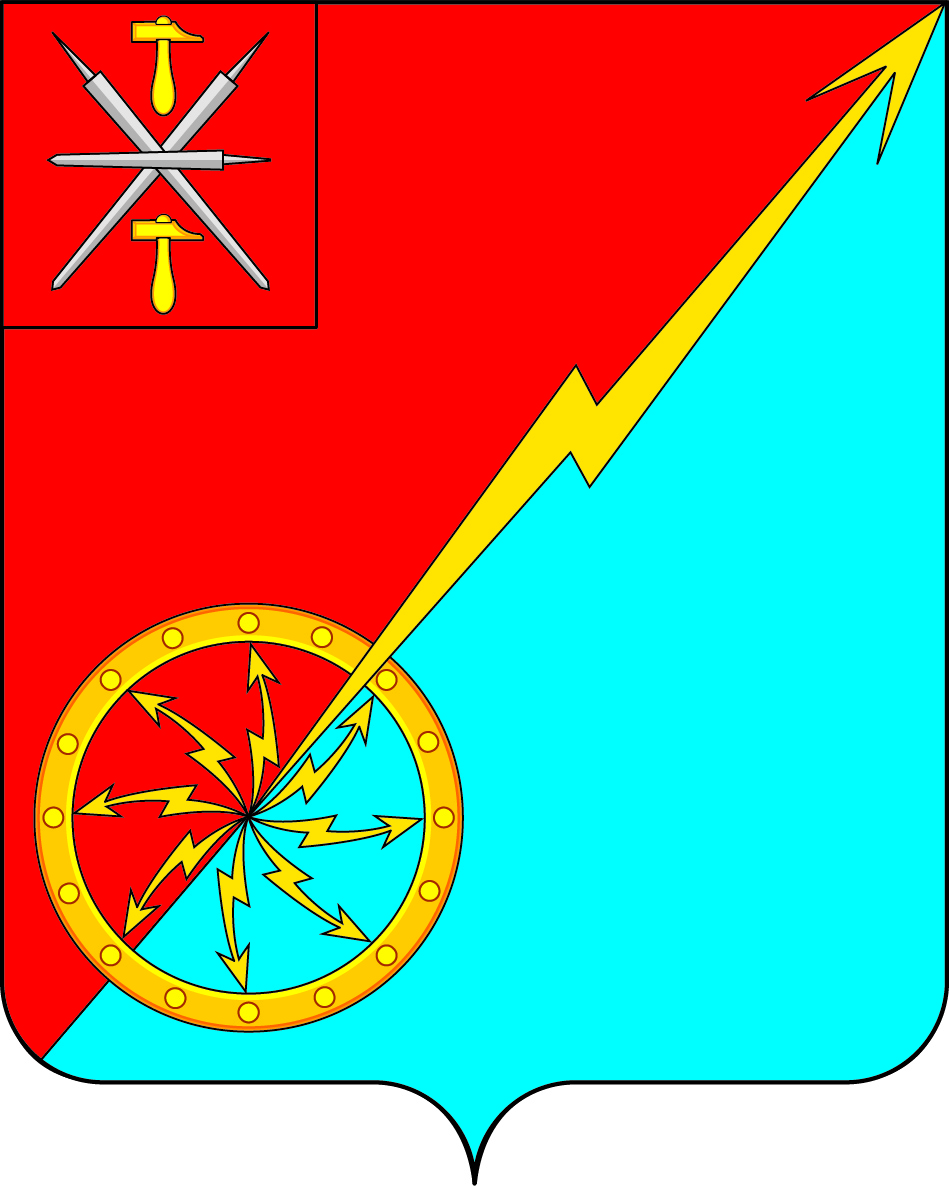 от 26 марта 2021 года№ 30-94